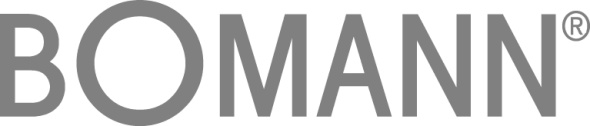 cz                                                                       				 				návod k použitíTSG 709 – Stolní Myčka nádobí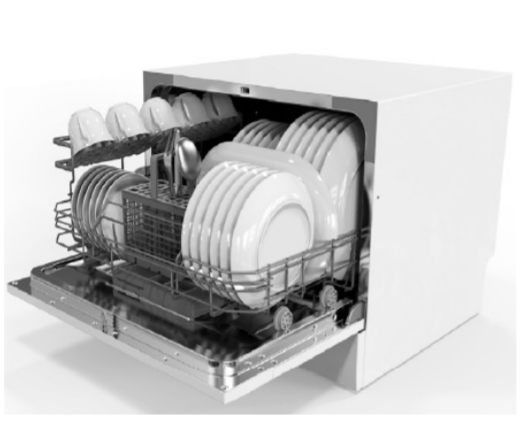 Děkujeme, že jste si vybrali nás výrobek. Doufáme, že s jeho používáním budete spokojeni.Před uvedením stolní myčky nádobí do provozu si nejprve pozorně pročtěte tento návodk obsluze a návod si poté uložte pro případné pozdější nahlédnutí.Všeobecné bezpečnostní pokyny Před uvedením tohoto přístroje do provozu si velmi pozorně přečtěte návod k obsluze a tento návod spolu se záručním listem, pokladním blokem a podle možností i s obalem a vnitřním vybavením obalu dobře uschovejte. Pokud budete přístroj předávat třetím osobám, odevzdejte jim i tento návod k obsluze.• Používejte tento přístroj výlučně pro soukromou potřebu a pro stanovené účely. Tento přístroj není určen pro komerční použití. Nepoužívejte jej v otevřeném prostoru. Chraňte jej před horkem, přímým slunečním zářením, vlhkostí (v žádném případě jej neponořujte do kapalin) a stykem s ostrými hranami. Nepoužívejte přístroj v případě, že máte vlhké ruce. Jestliže dojde k navlhčení nebo namočení přístroje, okamžitě vytáhněte zástrčku ze zásuvky.• Přístroj vypněte a vždy vytáhněte zástrčku ze zásuvky (vždy tahejte za zástrčku, nikdy ne za kabel), jestliže nebudete přístroj používat, pokud chcete namontovat příslušenství přístroje, při čištění nebo v případě poruchy.• Přístroj nesmí zůstat v provozu bez dozoru. Pokud byste chtěli prostor opustit, přístroj vždy vypněte. Vytáhněte zástrčku ze zásuvky.• Přístroj a síťový kabel je nutné pravidelně kontrolovat, zda nejsou poškozeny. Bude-li poškození zjištěno, přístroj se již nesmí používat.• Neopravujte přístroj vlastními silami, nýbrž vyhledejte autorizovaného opraváře. Abyste eliminovali rizika, nechejte poškozený přívodní kabel nahradit kabelem se stejnými hodnotami pouze výrobcem, naším servisem pro zákazníky nebo jinou kvalifikovanou osobou.• Používejte jen originální příslušenství.• Respektujte prosím následující „Speciální bezpečnostní pokyny“.Přístroj nesmí být ponechán bez dozoru, pokud je připojen k elektrické síti.• Přístroj nesmí být použit, pokud byl upuštěn a je vidět poškození.• Při zapínání nebo ochlazování, musí být přístroj a přívodní el. kabel mimo dosah dětí, které jsou mladší 8 let.• Tento spotřebič mohou používat děti ve věku od 8 let a výše a osoby s omezenými fyzickými, smyslovými nebo duševními schopnostmi nebo s nedostatkem zkušeností a znalostí, pokud jsou pod dohledem, nebo jim byly podány instrukce týkající se použití přístroje.• Děti by si neměli hrát se spotřebičem.• Při čištění a uživatelské údržbě nesmí být děti bez dozoru. Speciální bezpečnostní pokynyPři zprovoznění a používání své myčky dodržujte, prosím, základní zásady bezpečnosti včetně následujících pokynů:Přečtěte si, prosím, pozorně tento návod k obsluze dříve než poprvé myčku nádobí použijete.Výrobce neručí na problémy nastalé kvůli nedodržení těchto bezpečnostních opatření a varovných pokynů.Tato myčka je navržena pro běžné použití v domácnosti.Nepoužívejte tuto myčku pro živnostenské, komerční nebo jiné účely.Elektrická bezpečnost je zaručena jen tehdy, když je systém uzemnění vašeho domu v souladu s místními platnými předpisy (nepoužívejte žádný prodlužovací kabel nebo kabelový buben).Pomocí myčky lze čistit jen vhodné domácí předměty (nemyjte, prosím, žádné předměty, které nejsou odolné vůči horku, případně které jsou dekorovány kovem).Ukládejte čisticí prostředky mimo dosah dětí.Pokud teplota přiváděné teplé vody překračuje 65 °C, korigujte nastavení ohřívače teplé vody. Jestliže nelze snížit přívod teplé vody pod 65 °C, musí se myčka nádobí připojit na přívod studené vody.Nepoužívejte, prosím, v myčce nádobí žádná rozpouštědla. Mohly by způsobit výbuch nebo požár.Na myčku nestříkejte vodou. Může to vést k chybné funkci elektrických součástí nebo k úderu elektrickým proudem.Děti nesmí myčku nádobí uvádět do provozu.Netlačit dolů vnitřní dvířka v otevřeném stavu, ani na ně nesedat. Může to vést k deformaci, příp. špatné funkci vaší myčky.Nepoužívejte čisticí prostředky pro ruční mytí. Prostředek na nádobí pro myčky používejte jen pro normální mytí.Když je síťový kabel poškozený, smí ho vyměnit, aby se vyloučila rizika, jen výrobce, příp. jeho servis nebo podobně kvalifikovaná osoba.Tato myčka je vybavená bezpečnostní funkcí, která automaticky přeruší provoz myčky nádobí, jakmile se projeví závažná porucha hlavního kabelu.Myčka nádobí musí být instalována tak, aby byla přístupná síťová zástrčka.Malé děti nebo duševně postižené osoby mohou myčku používat jen pod dohledem.Malé děti musí být stále pod dohledem, aby se zajistilo, že si s myčkou nehrají.Prostředky na mytí nádobí jsou silně alkalická činidla, která mohou být při polknutí nebezpečná. Vyvarujte se styku s kůží a očima. Udržujte děti ve vzdálenosti od otevřené myčky. Po skončení cyklu mytí zkontrolujte, zda je přihrádka na prostředek na mytí nádobí prázdná.Myčka nádobí se musí připojit na hlavní domovní rozvod vody novými hadicovými přípojkami. Nepoužívejte znovu staré přípojky.Maximální povolený vstupní tlak vody je 1 MPa.Minimální přípustný vstupní tlak vody je 0,04 MPa.Rozbalení přístrojeVyjměte spotřebič z obalu.Odstraňte veškerý obalový materiál, například fólie, obal a lepenkové obaly.Aby se zabránilo nebezpečí, zkontrolujte spotřebič, zda nedošlo k poškození při přepravě.V případě poškození neumísťujte spotřebič do provozu a obraťte se na prodejce.Poznámka: Na spotřebiči může být nashromážděn prach nebo výrobní zbytky. Doporučujeme spotřebič vyčistit podle kapitoly "Čištění a údržba".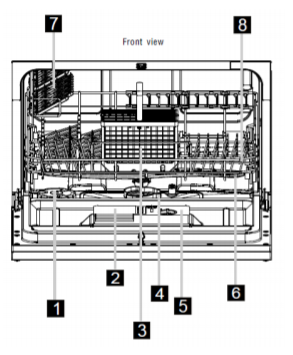 Přehled součástekNádoba pro sůlZásobníkKošíček na příboryFiltrační systémDávkovač leštidlaPostřikovací ramenoDržák skleniček, poličkaKošík na nádobíRozsah dodávkyKoš na příbory, police (2 kusy), trychtýř na sůlInstalaceVAROVÁNÍ: Během instalace nesmí být zařízení připojeno k síti. V opačném případě hrozí nebezpečí životu nebezpečné nebo úraz elektrickým proudem!POZOR: Pro správné fungování musí být spotřebič správně připojen. Specifikace pro přívod a odvod vody, jakož i elektrické připojení musí splňovat požadovaná kritéria.Místo instalaceMísto by mělo být umístěno v blízkosti přívodu a odtoku vody, stejně jako v blízkosti správně uzemněné elektrické zásuvky.Dbejte na pevnou a vodorovnou polohu spotřebiče.Napájecí kabel a vodní hadice se nesmí zalomit ani stlačit.Vyhněte se instalaci:v blízkosti ohřívačů, vedle kamen, přímého slunečního záření nebo jiných zdrojů tepla;v místech s vysokou vlhkostí (například venku), protože kovové části by byly za takových okolností náchylné ke korozi;v místnostech, kde by teplota mohla klesnout pod bod mrazu. Nevystavujte přístroj žádným vnějším vlivům;v blízkosti těkavých nebo hořlavých materiálů (např. plyn, palivo, alkohol, barva atd.).Připojení vodyPOZOR:Instalace přívodu vody musí odpovídat místním zákonům a předpisům.Pro připojení spotřebiče k přívodu vody použijte novou dodanou sadu hadic. Nepoužívejte znovu staré nebo použité sady připojení.Pokud je vodovodní potrubí nové nebo se nepoužívá delší dobu, zajistěte před připojením k vodovodnímu systému, aby voda byla čistá a bez kontaminace.Poznámky k bezpečnostnímu systému přívodní hadice (není součástí dodávky)Bezpečnostní systém se skládá ze dvoustěnné přívodní hadice. Tento systém zaručuje odpojení přívodu vody při úniku vnitřní hadice. Vypnutí přívodů vody přes elektronický kontakt. V případě potřeby si můžete objednat bezpečnostní systém pro přívodní hadici od svého prodejce nebo v našem online příslušenství www.bomann.de. Chcete-li si objednat, použijte referenční číslo uvedené v části "Technické údaje".Připojení přívodní hadice (připojení studené vody)POZNÁMKA: Tlak vody musí být mezi 0,04 a 1 MPa. Při vyšším tlaku použijte regulátor tlaku.Připojte přívodní hadici ke studené vodě se závitem ¾ ". Pevně našroubujte hadici ve směru šroubového závitu; věnujte pozornost pečlivému utěsnění.Druhý konec přívodní hadice připojte k přívodnímu ventilu na spotřebiči; věnujte pozornost pečlivému utěsnění.Přívod teplé vodyMyčku nádobí lze připojit k přívodu vody o teplotě nejvýše 60 ° C. Pokud je spotřebič připojen ke zdroji horké vody, zkracuje se doba mytí, avšak čisticí účinek může být mírně snížen. Připojení k horké vodě musí být provedeno stejným způsobem, jak je popsáno pro připojení studené vody.Připojení hadice pro odtokPOZNÁMKA: Odtoková hadice má délku cca. 1,5 m a může se prodloužit pomocí vhodné hadice a spojovacího kusu na délku max. 4 m.POZOR: Aby se zabránilo zpětnému proudění kontaminované vody, nesmí volný konec hadice spadnout pod hladinu odpadní vody.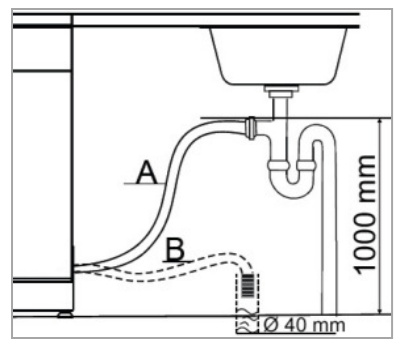 Připojte vypouštěcí hadici k odtokové trubce o minimálním průměru 40 mm; alternativně může být vypouštěcí hadice upevněna přímo na dřez.Vždy se ujistěte, že hadice není ohnutá nebo stlačená.Je povoleno instalovat hadici maximálně ve výšce 1000 mm na základnu spotřebiče.Upevněte hadici bezpečně, aby nedošlo ke změně polohy a tím k úniku vody.Elektrické připojeníVAROVÁNÍ:Instalace do sítě musí odpovídat místním normám a předpisům.Nesprávné připojení může způsobit úraz elektrickým proudem!Nepoužívejte více zásuvek nebo prodlužovacích kabelů.Není dovoleno modifikovat zástrčku dodávanou se spotřebičem. Pokud zástrčka nezapadá správně do zásuvky, nechte instalovat správnou zásuvku autorizovaným odborníkem.Musí být vždy zajištěna dostupnost síťové zástrčky, aby bylo možné v případě nouze odpojit zařízení od napájení.Ujistěte se, že vaše napájení odpovídá specifikacím spotřebiče. Tyto údaje jsou vytištěny na štítku.Připojte síťový kabel k správně nainstalované a uzemněné zásuvce.Není-li zástrčka po instalaci přístupná, musí být k dispozici příslušné bezpečnostní předpisy s odpojovacím zařízením s odděleným kontaktem nejméně 3 mm.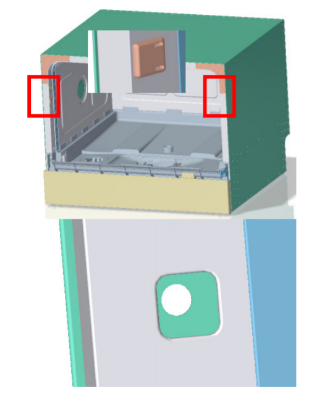 Možnost instalacePokud chcete přístroj instalovat do kuchyně, postupujte následovně:1. Odstraňte víčka pomocí šroubováku.2. Vyvrtejte otvory o průměru 4-6 mm. Odstraňte výsledné kovové ostruhy z vrtu, abyste zabránili zranění.3. Pokud je to možné, přišroubujte skříňku myčky ke skříni (pokud je to lednička nebo trouba, ujistěte se, že šrouby nepoškodí elektrický spotřebič).4. Ujistěte se, že mezi sousedními stěnami je dostatečná vzdálenost, aby vzduch mohl cirkulovat a zabránil vzniku tepla.5. Po nasazení přístroje do skříňky nasměrujte uzávěry.První použitíPřed prvním použitím myčky:A. Napouštění soli do zásobníku soli (změkčovač vody)B. Naplňte dávkovač leštidlaC. Naplňte detergentPOZOR:Používejte pouze leštidlo a mycí prostředek pro myčky. Ostatní produkty mohou přístroj poškodit.Vždy zvažte doporučení pro dávkování a skladování na prodejním obalu.VAROVÁNÍ: Udržujte leštidlo a mycí prostředek mimo dosah dětí.A. Naplnění soli do nádoby na sůlZměkčovač vodyTvrdost vody se regionálně liší. Zařízení je vybaveno změkčovačem vody, který odstraňuje vápno a minerály z vody pomocí změkčování vody ve slané nádobě. Váš místní vodní úřad vám může poradit s tvrdostí vody ve vašem okolí.Nastavení spotřeby soliSpotřeba soli může být nastavena podle tvrdosti vody, a proto je optimálně regulována.• Zapněte spotřebič pomocí tlačítka Napájení.• Stiskněte tlačítko Start / Pauza během prvních 60 sekund po dobu přibližně 5 sekund.• Opakovaným stisknutím tlačítka Start / Pauza lze upravit tvrdost vody: H1-> H2-> H3-> H4-> H5-> H6. Na displeji se zobrazí nastavení.• Po několika sekundách po dokončení vaší volby se automaticky uloží tvrdost vody. Případně dokončete nastavení pomocí tlačítka Napájení.Doporučuje se následující nastavení (referenční hodnoty):• Vyjměte dolní koš a odšroubujte víko nádoby na sůl.• Přidávejte přibližně 1,5 kg soli pomocí dodané trubičky nálevky.• Plně naplňte zásobník soli vodou (těsně před prvním použitím).• Po naplnění kontejneru znovu přišroubujte víko.• V závislosti na rozlišení solí výstražná kontrolka obvykle zmizí ihned po naplněníB. Plnění dávkovače leštidlaFunkce leštidlaLeštící prostředek je automaticky přidáván během závěrečného oplachování, což zajišťuje důkladné opláchnutí a sušení.Kdy doplnit dávkovač leštidlaPokud kontrolka leštidla nesvítí na ovládacím panelu, můžete odhadnout zbývající množství leštidla na indikátoru stavu leštidla „D“. Když je dávkovač leštidla plný, indikátor je zcela tmavý. Pokud stav leštidla klesá, změní se velikost černé tečky, jak je znázorněno níže. Aby se zabránilo špinění, hladina leštidla nesmí klesnout pod ¼.Plnění leštidlaPro otevření dávkovače šroub víčka otočte proti směru hodinových ručiček do otevřené polohy (horní šipka) a odstranit víko.Doplňte leštidlo do dávkovače; dávejte pozor na přeplnění. Dávkovač obsahuje cca. 110 ml.Víko zavřete ve směru hodinových ručiček do zavřené polohy (šipka vpravo).POZNÁMKA: Odstraňte během plnění leštícího prostředku absorpční látku, abyste zabránili nadměrnému pěnění během dalšího oplachování.Úprava dávkování leštidlaPři vytváření skvrn a pozůstatků pokrmů na nádobí  zvyšte přidané množství leštidla. Lze nastavit množství mezi úrovněmi 1 (min.) a úrovní 6 (max.).Odstraňte víko dávkovače leštidla a nastavte volič na požadovanou úroveň. Nastavení z výroby je "4".POZNÁMKA: Zvýšit dávku, pokud jsou kapky vody nebo vápenaté skvrny na nádobí po opláchnutí. Snížit dávku, pokud jsou lepkavé bělavé skvrny na nádobí nebo namodralý film na skleněném nádobí nebo ostří nožů.C. Plnění detergentuPOZNÁMKA: Přístroj je vhodný pouze pro použití multifunkčních tablet s přídavným změkčovadlem vody (náhrada soli), protože není vybaven změkčovačem vody.Funkce mycího prostředkuČisticí prostředky s chemickými přísadami jsou nezbytné k odstranění nečistot, rozdrcení nečistot a jejich odstranění z myčky nádobí. Pro tento účel jsou vhodné nejčastěji komerčně dostupné vysoce kvalitní čisticí prostředky.Tablety na mycí prostředkyTablety pro myčky od různých výrobců se rozpouštějí v různých poměrech. Je možné, že se nebudou plně rozpouštět v programech s krátkou dobou chodu a nízkou teplotou vody, a tak nedosáhnou plné produktivní účinnosti. Aby bylo zajištěno úplné odstranění zbytků pracích prostředků, doporučujeme zvolit programy pro máchání s dlouhou dobou provozu a vysokou teplotou vody. Vždy dodržujte pokyny výrobce!Dávkovač pracích prostředkůDávkovač musí být znovu naplněn před začátkem každého cyklu mytí podle pokynů v tabulce "Tabulka cyklů máchání". Stisknutím uvolňovacího tlačítka otevřete dávkovač.Poznámky k plnění mycího prostředkuTabletu čisticího prostředku vždy přidejte těsně před spuštěním cyklu mytí, jinak by se mohla zhoršit a nerozpustit správně.Kartu čisticího prostředku vložte do dávkovače anebo přímo do nádoby na oplach.Na konci vyplachovacího cyklu musí být dávkovač pracího prostředku prázdný.Vkládání košíku do myčky nádobíPOZOR: V myčce nádobí myjte pouze nádoby a příbory, které je výslovně označeny jako "odolné vůči myčce nádobí".POZNÁMKA:Odstraňte hrubé zbytky jídla. Předpláchnutí pod tekoucí vodou není nutné.Nepřetěžujte košík myčky! To je důležité pro přiměřené výsledky čištění a přiměřenou spotřebu energie.Ve spotřebiči by se neměly mýt velmi malé předměty, protože by mohly snadno vypadnout z koše.Mytí nádobí a příborů v myčce nádobí.. není vhodné:Příbory s ručními kusy dřeva, porcelánovou perlouPlastové předměty, které nejsou tepelně odolnéStarší příbory s lepenými částmi, které nejsou teplotně odolnéLepené příbory nebo nádobíCínové nebo měděné předmětyKřišťálové skloOcelové předměty vystavené koroziDřevěné talířePoložky vyrobené ze syntetických vláken.. je částečně vhodné:Některé typy skla se mohou po velkém množství promytí otupitStříbrná a hliníková část mají tendenci k odbarvení během mytíČasto mizí glazované vzoryDoporučení:Ujistěte se, že nádobí je umístěno bezpečně a nemůže se převrátit.Umístěte všechny předměty tak, aby se rameno postřikovače mohlo během oplachování volně otáčet.Uspořádejte všechny předměty s otvory směrem dolů.Zakřivené předměty by měly být umístěny tak, aby voda mohla odtékat.Ujistěte se, že se skla vzájemně nedotýkají.Způsob skládání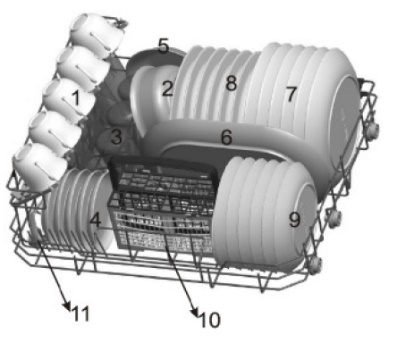 HrníčkyMiskySkleničkyPodšálkyTalířeOválné talířeTalířeHluboké talířeMalé talířkyPříboryPříboryKošíček na příboryVAROVÁNÍ: Nebezpečí úrazu!Příbory nesmí vyčnívat nad základnou koše na příbory.Nože a další nástroje s ostrými body musí být umístěny s hrotem dolů do koše na příbory nebo do vodorovné polohy v koši na myčky nádobí.POZNÁMKA: V případě potřeby vyjměte koš, abyste vytvořili větší prostor pro velké nádobí.Košík je vybaven síťovými vložkami, v nichž jsou příbory uspořádány rovnoměrně a rukojetí ve spodní části. V košíku mohou být uspořádány všechny typy příborů, s výjimkou velmi dlouhých předmětů, které musí být umístěny v koši na myčky nádobí.Spuštění programuVyberte vhodný program v závislosti na nádobách a stupni znečištění.Intensive - silně znečištěné nádobí, sušené zbytky; 1 tableta, čas: 140 min, spotřeba: 0,9 kWh, spotřeba vody: 10 lPředplachování (50 ° C)Hlavní oplach (70 ° C)Opláchování 1Opláchování 2Opláchování 3 (70 °C)SušeníNormal - běžně znečištěné nádobí, denní použití; 1 tableta; čas: 120 min, spotřeba: 0,7 kWh, spotřeba vody: 8 lPředoplachováníHlavní oplachování (60 °C)Opláchování 1Opláchování 2 (70 °C)SušeníECO - standardní program pro normálně znečištěné nádobí; 1 tableta; čas: 180 min, spotřeba: 0,61 kWh, spotřeba vody: 6,5 lPředoplachováníHlavní oplachování (50 °C)Opláchování 1Oplachování 2 (70 °C)SušeníGlass – lehké znečištění a skleničky; 1 tableta, čas: 75 min; spotřeba: 0,5 kWh; spotřeba vody: 7 lHlavní oplachování (45 °C)Oplachování 1Oplachování 2 (60 °C)Sušení90 Min - lehce znečištěné nádobí, sklo; 1 tableta, čas: 90 min, spotřeba: 0,65 kWh, spotřeba vody: 7 lHlavní oplach (65 °C)Oplachování (70 °C)SušeníRapid – rychlý cyklus opláchnutí lehce znečištěných nádob bez sušení; čas: 30 min, spotřeba: 0,23 kWh, spotřeba vody: 6Hlavní oplachování (40 °C)Oplachování 1Oplachování 2 (40 °C)Samočištění – pro čištění myčky; čas: 80, spotřeba: 0,58 kWh, spotřeba vody: 6,6Hlavní oplachování (70 °C)Oplachování 1Oplachování 2 (65 °C)SušeníOvládací panel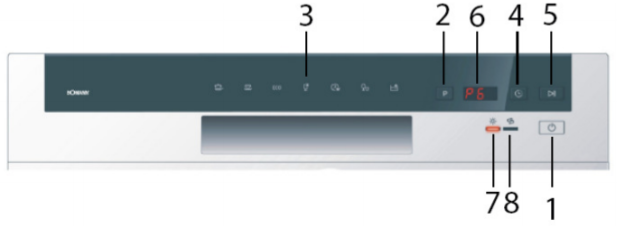 1. Tlačítko napájení: pro zapnutí / vypnutí napájení.2. Tlačítko výběru programů vyberte jeden ze sedmi programů. Opakovaným stisknutím tohoto tlačítka můžete zvolit program oplachování.3. Seznam programů (viz vysvětlení níže)4. Opakovaným stisknutím tohoto tlačítka můžete zvolit čas zpoždění startu. Vyberte požadovaný program a stiskněte tlačítko start / pauza. Operace se spustí automaticky po uplynutí nastavené doby.5. Tlačítko Start / Pauza spustíte nebo pozastavíte zvolený nebo spuštěný program máchání.6. Displej: Při výběru programu se na displeji zobrazí P1, P2, ..., P7 (najdete popis programu pod popisem ovládacího panelu). Při spuštění programu se na displeji zobrazí odpočítávání s ":" blikáním. Při pozastavení programu se na displeji zobrazí odpočítávání pomocí osvětlení ":". Při spuštění s časovačem zpoždění se na displeji zobrazí H: 01, H: 02; ..., H: 24 s ":" blikáním. Při pozastaveném časovém zpoždění se na displeji zobrazí H: 01, H: 02, ..., H: 24 s osvětlením ":".7. Kontrolka oplachovacího prostředku se rozsvítí, když je třeba dávkovač leštidla doplnit.8. Výstražná kontrolka soli: rozsvítí se, když je třeba doplnit zásobník soli.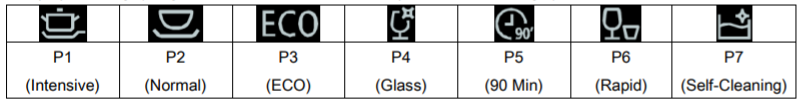 Spuštění programu mácháníPřívod vody musí být otevřen maximálnímu tlaku.Vložte do koše myčky nádobí.Naplňte prací prostředek.Zavřete dvířka spotřebiče a stisknutím vypínače zapněte spotřebič.Vyberte požadovaný cyklus oplachování.V případě potřeby nastavte dostupné volby.Stiskněte tlačítko spuštění / pauza a spustí se myčka.Změna programuPOZOR: Změna programu by měla být provedena jen krátce po spuštění programu. V opačném případě by mohlo dojít k uvolnění mycího prostředku.Chcete-li provést změnu programu, stiskněte tlačítko start / pauza. Poté stiskněte tlačítko výběru programu na několik sekund. Spotřebič je v pohotovostním režimu.Vyberte požadovaný program a stisknutím tlačítka start / pauza spusťte novou operaci.Chcete přidat nádobí?VAROVÁNÍ: Otevřete dvířka velmi opatrně během provozu, hrozí nebezpečí vytečení vody.Před zahájením dávkování mycího prostředku můžete přidat nádobí.Stiskněte tlačítko spuštění / pauza.Dveře opatrně otevřete.Jakmile rameno postřikovače přestane pracovat, můžete dveře zcela otevřít.Přidejte zapomenuté nádobí.Zavřete dveře.Stiskněte tlačítko start / pauza po cca. Po 10 sekundách bude pokračovat.Na konci mytíPOZOR: Před otevřením přístroje nechte spotřebič trochu vychladnout po skončení programu. Tím se zabrání tomu, že pára unikne, což způsobuje dlouhodobé poškození vašeho nábytku.Na konci cyklu mytí zazní řada signálů; myčka se přepne do pohotovostního režimu. Po asi 30 minutách bez provozu se přístroj automaticky vypne.VypnutíVypněte spotřebič stisknutím tlačítka napájení.Zavřete přívod vody!Po ochlazení vyjměte nádobí (viz "Vyložení koše do myčky nádobí").Pokud se spotřebič delší dobu nepoužívá:Odpojte síťovou zástrčku nebo vypněte nebo vypněte pojistku aNechte dveře spotřebiče mírně otevřené, dokud nedojde k dalšímu cyklu oplachování, aby nedošlo k zapáchání.Vyložení košePOZOR: Před vyprázdněním nechte nádobí vychladnout asi 15 minut. Horké nádobí je velice náchylné k poškození.POZNÁMKA: Na konci programu mohou být uvnitř přístroje kapky vody.Otevřete dvířka spotřebiče a vytáhněte košík k vyložení.Čištění a údržbaVAROVÁNÍ:Před čištěním a údržbou uživatele vždy vypněte spotřebič a odpojte zástrčku nebo vypněte pojistku.Před čištěním nechte spotřebič dostatečně vychladnout.Pro čištění spotřebiče nepoužívejte parní čističe; vlhkost mohla vstoupit do elektrických součástí. Nebezpečí úrazu elektrickým proudem! Horká pára by mohla poškodit plastové části. Před opětovným uvedením do provozu musí být spotřebič suchý.POZOR:Nepoužívejte kartáč ani jiné ostré abrazivní předměty.Nepoužívejte žádné kyselé nebo abrazivní čisticí prostředky.POZNÁMKA: Špinavé filtry a ucpané postřikovací ramena degradují oplachování. Pravidelně kontrolujte filtr a stříkací rameno a v případě potřeby je vyčistěte.Filtrační systémTrojdílný filtrační systém zabraňuje vnikání větších množství potravin nebo jiných předmětů do čerpadla.A. Hlavní filtr: částice potravin a půdy uchycené v tomto filtru jsou rozprašovány speciální tryskou na raménku a promyty tak, aby se vypustila.B. Mikrofiltr: filtruje nečistoty a zbytky jídla v oblasti ukládání odpadu a zabraňuje tomu, aby byl během vyplachovacího cyklu znovu umístěn na nádobí.C. Hrubý filtr: filtruje větší předměty, jako jsou kusy kostí nebo skleněných částicby mohlo zabránit odvodnění.Čištění filtračního systémuPOZOR:Myčka nesmí být nikdy použita bez filtru.Nesprávná výměna filtru může snížit výkon a poškodit spotřebič.Nevystavujte filtr čištění, aby nedošlo k deformacím filtrů.POZNÁMKA: Po každém opláchnutí filtru filtr zkontrolujte.Otočte filtrační jednotku (hrubý / mikrofiltr) proti směru hodinových ručiček a vyjměte celý filtrační systém směrem nahoru.Vyjměte filtrační jednotku z hlavního filtru. Povolte hrubý filtr z mikrofiltru tak, že ho zatlačíte z dolní strany.Odstraňte zbytky jídla a vyčistěte filtry pod tekoucí vodou. V případě potřeby použijte měkký kartáč.Filtrační systém řádně umístěte v opačném pořadí a znovu vložte do jeho zajištěné polohy. Celý systém pevně utáhněte pomocí utáhněte filtrační jednotku ve směru hodinových ručiček.Čištění postřikovacího ramenaVápno a nečistoty z vody mohou blokovat trysky a ložiska postřikovacího ramena. Pravidelně kontrolujte výstupní trysky postřikovacího ramena.Vytáhněte stříkací rameno směrem nahoru.Očistěte stříkací rameno pod tekoucí vodou; v případě potřeby použijte měkký kartáč pro trysky.Vložte stříkací rameno zpět, dokud nezaklapne na své místo.Údržba myčky nádobíPOZOR: Nikdy nepoužívejte sprejové čističe k čištění panelu dveří, mohlo by dojít k poškození zámku dveří a elektrických součástí.Vyčistěte vnější povrchy spotřebiče důkladně měkkým, vlhkým hadříkem. Používejte pouze mírné čistící prostředky.Používejte k odstranění skvrn uvnitř spotřebiče navlhčenou tkaninou s trochou bílého octa nebo speciálním mycím prostředkem pro myčky nádobí. Je-li to nutné, doplňte prací prostředek a spusťte spotřebič bez nádobí v programu s nejvyšší teplotou oplachování.Před opětovným uvedením do provozu důkladně osušte vnější povrchy.Ochrana proti zamrznutíPokud je zařízení mimo provoz a vystaveno teplotám pod nulou, dodržujte následující opatření:Odpojte síťovou zástrčku.Uzavřete přívod vody a odstraňte přívodní hadici z vodního ventilu.Vypusťte vodu z přívodní hadice a vodního ventilu.Připojte přívodní hadici k vodnímu ventilu.Vyjměte filtrační systém. Odstraňte zbývající vodu v jímce houbou.Tipy pro úsporu energieVždy se pokoušejte myčku spouštět až když je plně naplněna.Pro každý typ náplně použijte nejvhodnější program pro máchání.Neprovádějte předběžné oplachování (v závislosti na modelu), pokud to není absolutně nutné.Je-li k dispozici, připojte přístroj k přívodu teplé vody až do 60 ° C.Řešení problémůTechnické údajeTento přístroj byl testován podle všech příslušných, v současné době platných směrnic CE, jako je např. elektromagnetická kompatibilita a direktiva o nízkonapěťové bezpečnosti, a byl zkonstruován podle nejnovějších bezpečnostně-technických předpisů.Vyhrazujeme si technické změny!Údajový list výrobku pro myčku nádobí pro domácnost podle nařízení (EU) č. 1059/2010Záruka & ZPŮSOB LIKVIDACEVýznam symbolu „Popelnice“Chraňte naše životní prostředí, elektropřístroje nepatří do domovního odpadu. Pro likvidaci elektropřístrojů použijte určených sběrných míst a odevzdejte zde elektropřístroje, jestliže je už nebudete používat. Pomůžete tak předejít možným negativním dopadům na životní prostředí a lidské zdraví, ke kterým by mohlo dojít v důsledku nesprávné likvidace. Přispějete tím ke zhodnocení, recyklaci a dalším formám zhodnocení starých elektronických a elektrických přístrojů. Informace o tom, kde lze tyto přístroje odevzdat k likvidaci, obdržíte prostřednictvím územně správních celků nebo obecního úřadu.dHClarkMmol/lNastaveníSůl (g)0 - 50 – 60 – 0.9H106 – 117 – 141.0 – 2.0H2912 – 1715 – 212.1 – 3.0H31218 – 2222 – 283.1 – 4.0H4 (defaultně)2023 – 3429 – 424.1 – 6.1H53035 – 5543 – 696.2 – 8.0H660ProblémMožná příčinaCo dělatZařízení nefungujeNefunguje pojistka nebo jističVyměňte pojistku nebo resetujte jistič. Odstraňte všechny další jednotky, které sdílejí stejný okruh s myčkou nádobí.Zařízení nefungujeZařízení není připojeno k napájeníZasuňte síťovou zástrčku správně. Zkontrolujte, zda je spotřebič zapnutý a zda jsou dveře bezpečně uzavřeny.Zařízení nefungujeTlak vody je příliš nízkýZkontrolujte, zda je přívod vody správně připojen a zda je voda zapnutá.Voda neodtékáUcpaná odtoková hadiceZkontrolujte odtokovou hadiciVoda neodtékáUcpaný filtrZkontrolujte filtrVoda neodtékáUspaný kuchyňský dřezPodívejte se na kuchyňský dřez a ujistěte se, že správně odtéká. Pokud je dřez ucpaný, možná budete potřebovat odborníka.Velký hlukNěkteré slyšitelné zvuky jsou normálníNapř. zvuk z otvoru dávkovače pracích prostředků.Velký hlukNádobí není zajištěnoDbejte na to, aby nádobí bylo zajištěno v myčce nádobí.Velký hlukRameno naráží do nádobíUmístěte nádobí tak, aby se rameno postřikovače mohlo během oplachování volně otáčet.Ve vaně na dnězůstává voda.Menší množství vody (v jímce čerpadla) je normální jev.Tento jev je nutný proto, aby čerpadlo nenasávalo vzduch a na začátku každého cyklu mytí se tato voda automaticky odčerpá.Ve vaně na dnězůstává voda.Přebytečná voda: cyklus mytí není ukončenýNechte myčku dokončit celý proces mytí.Skvrny a film na skle a příborech- Extrémně tvrdá voda- Nízká teplota na vstupu- Nesprávné naplnění- Starý nebo vlhký prací prostředek- Prázdná nádoba leštidla- Nesprávné dávkování mycího prostředkuChcete-li odstranit skvrny ze skla:- Vyndejte veškeré kovové nádobí.- Zvolte delší cyklus oplachování.- Spusťte myčku a nechte ji běžet přibližně 15 minut až do hlavního máchání.- Otevřete dveře a nalijte 2 šálky bílého octa do spodní části myčky nádobí.- Zavřete dvířka a nechte cyklus oplachů dokončit. Pokud nefunguje: opakujte, jak je uvedeno výše, s výjimkou použití ¼ šálku (60 ml) krystalů kyseliny citronové namísto octa.Výška x Šířka x Hloubka: 43,8 x 55,0 x 50,0 cmVáha: 21,5 kgVýkon: 1170 - 1380 WNapájení: 230 V/50 HzJistič: 10 AVodní připojení: 0,4-10 barBezpečnostní systém pro přívodní hadici (není součástí dodávky): Art.-No.: 8900 400Značka: BomannModel: TDG 709Energetická třída: A+Roční spotřeba energie: 174 kWhSpotřeba energie standardního cyklu čištění: 0,62 kWhSpotřeba energie v režimu vypnutí: 0,30 WTřída účinnosti sušení: AStandardní program, ke kterému se vztahují informace ze štítku a datovému listu: ECO 50°CDoba trvání programu standardního cyklu čištění: 193 minHlukové emise: 49 dBObal: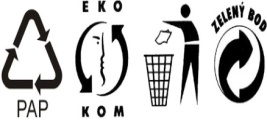 krabice – tříděný sběr papíru (PAP)polystyren – tříděný sběr (PS)PE sáček – tříděný sběr (PE)Výrobek: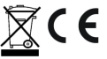 kabel bez zástrčky – tříděný sběr mědiplastové části – tříděný sběr (PP)kovové časti – železný šrot (FE)